   Na faktuře vždy uveďte				   číslo této objednávky 				Objednávka č. : 45/1/20/1076                    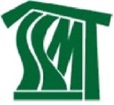  Dodavatel: IČO: 04392442 , DIČ: CZ8009275197 Popis objednávky : Tímto u Vás objednáváme dodávku a montáž profesionální průběžné myčky nádobí TT 112 ABT do  kuchyně v Domově Sosna.Montáž myčky provést nejpozději v útery 09.06.2020.Tuto objednávku je nutné potvrdit podpisem oprávněného zástupce firmy a zaslat zpět na naší adresu! Předmět objednávky 				              	  Množství     Jednotka   Cena za jedn.      	Předp.cena (Kč)Termín dodání :		 Datum schválení: 	5. 6. 2020Číslo smlouvy: 		Objednavatel: 		Sociální služby města Třince, příspěvková organizaceIČO:			 00600954	DIČ :			Nejsme plátci DPH		      	Adresa dodání:       	Sociální služby města Třince, příspěvková organizace, Habrova 302, 739 61 Třinec-Dolní Líštná_________________________________________________________________________________________Schválil:     Mgr. Pavel Pezda, MBA           ředitel SSMT        Datum: 5. 6. 2020                          Podpis: …………………………………_________________________________________________________________________________________Na faktuře uvádějte u firmy, zda se jedná o fyzickou nebo právnickou osobu a Vaše IČO!P o ž a d u j e m e    1 4 - t i     d e n n í     l h ů t u      s p l a t n o s t i !Tomáš KaniokBystřice 1028739 95  Bystřice1.Dodávka a montáž průběžné myčky dle CN č.20NA000581.Dodávka a montáž průběžné myčky dle CN č.20NA000581.Dodávka a montáž průběžné myčky dle CN č.20NA000581.Dodávka a montáž průběžné myčky dle CN č.20NA000581ks97 492,5097 492,50CelkemCelkemCelkemCelkem97 492,5097 492,50Převezme:, tel: 558 993 714, tel: 558 993 714, tel: 558 993 714, tel: 558 993 714, tel: 558 993 714e-mail: e-mail: e-mail: e-mail: e-mail:  Dne:			5. 6. 2020Vystavil: objednavatele:Ing. Tomáš KovalovskýIng. Tomáš KovalovskýIng. Tomáš KovalovskýIng. Tomáš KovalovskýIng. Tomáš Kovalovský